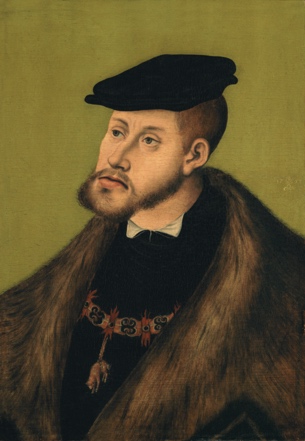 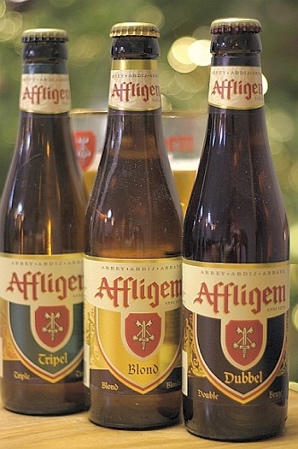 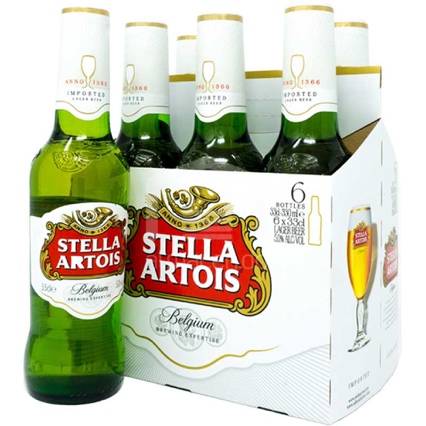 Nace en Gante Carlos I de España y V de AlemaniaLa primera abadía que empezó a fabricar cervezaNace la cerveza belga “Stella Artois”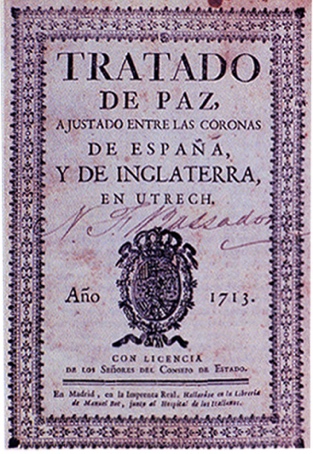 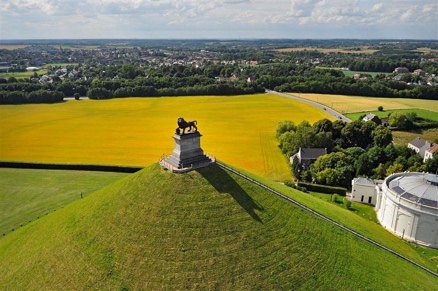 Batalla de Waterloo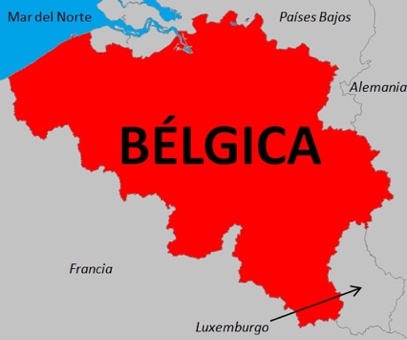 El francés se impone como lengua oficialFin del dominio españolDerrota de NapoleónNacimiento de Bélgica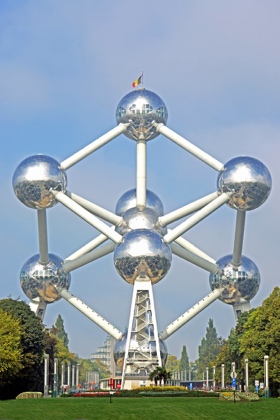 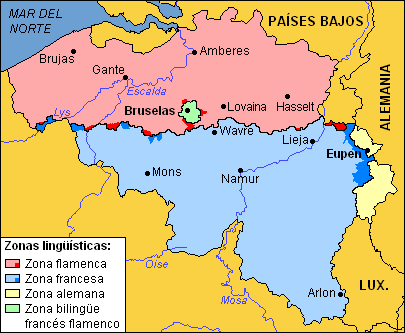 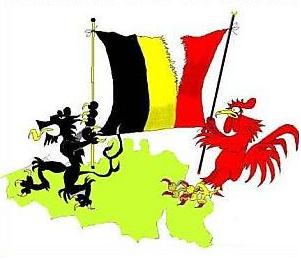 Recesión en Valonia. La industria se focaliza en Flandes.Exposición Internacional de BruselasSe divide el país en 3 zonas lingüísticasCrisis del petróleoSe da mayor protagonismo a las regiones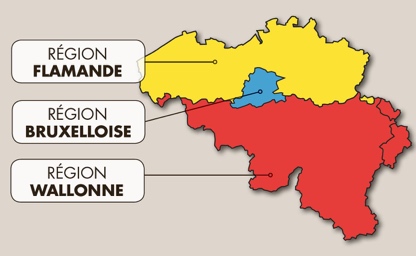 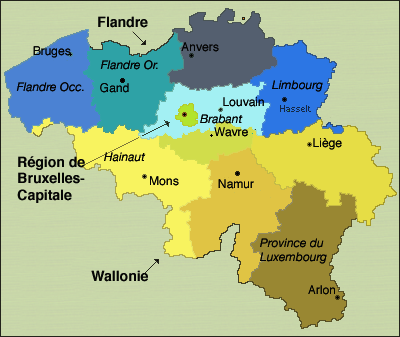 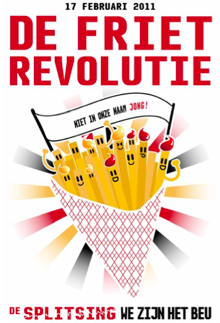 Los belgas manifiestanpor estar sin gobierno(535 días)Se revisa la ConstituciónBélgica se convierte en un estado federalRevolución de las Patatas Fritas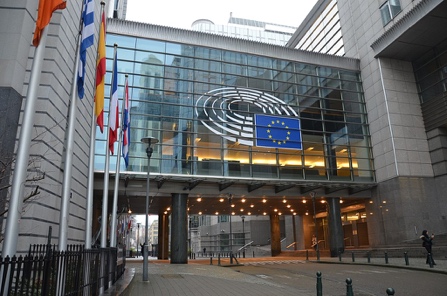 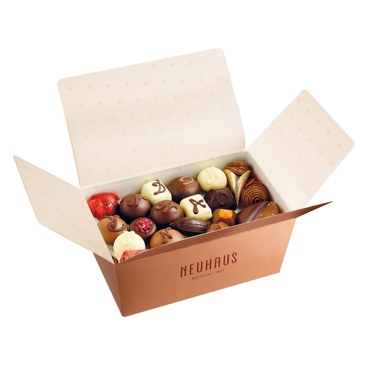 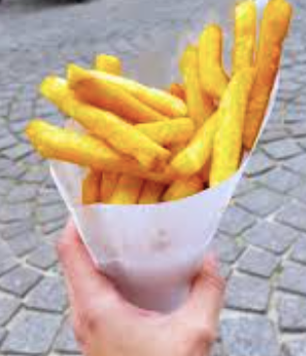 Bruselas es nombrada sede de la Unión EuropeaJean Neuhaus inventa el bombón de chocolate relleno o pralineSe inventan las patatas fritas en su forma alargada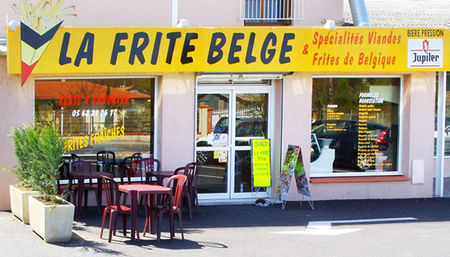 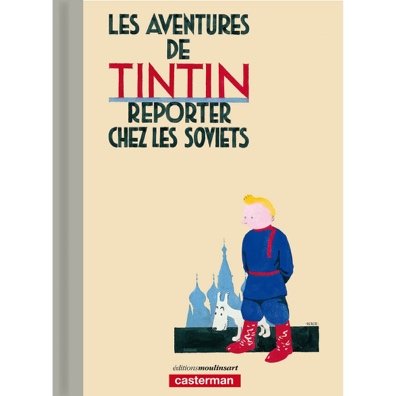 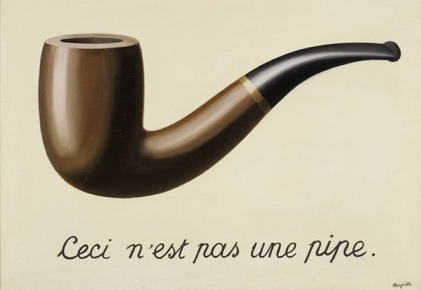 Se reconocen “les friteries”como patrimonio cultural inmaterialSale el primer álbum de la colección de «Las aventuras de Tintín»Magritte pinta uno de sus cuadros más famosos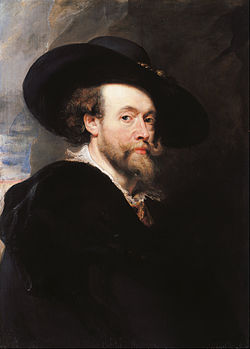 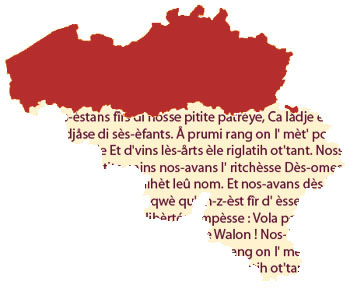 “Ley de la Igualdad”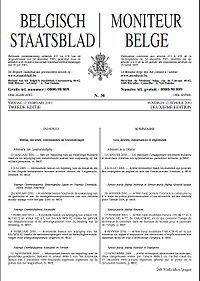 El pintor Rubens nace en AmberesEl francés se impone en Valonia, relegando el valón a “idioma de la gente vulgar”El neerlandés y el francés son consideradas lenguas oficiales de Bélgica.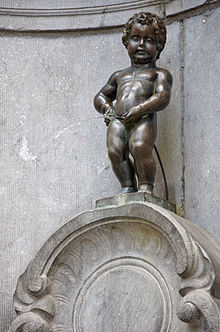 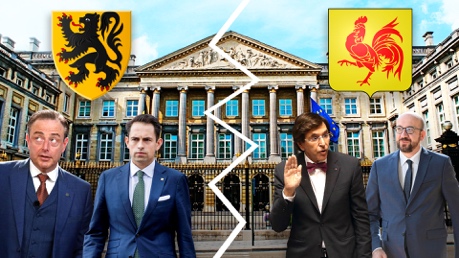 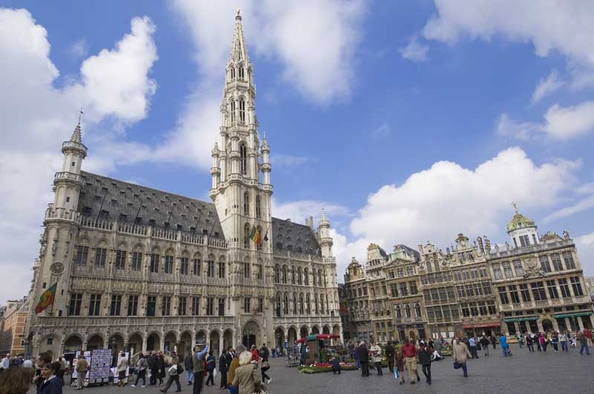 Se realiza la estatua que se convertirá en un símbolo de la ciudad de BruselasSe vuelven a tener dificultades para formar un gobierno federalSe construye el Ayuntamiento de Bruselas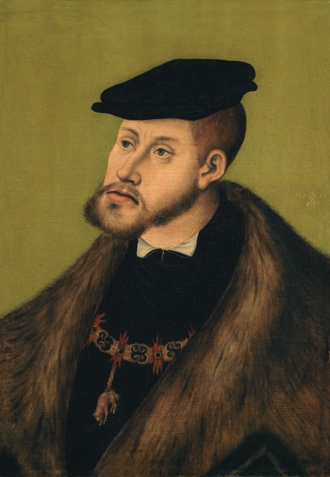 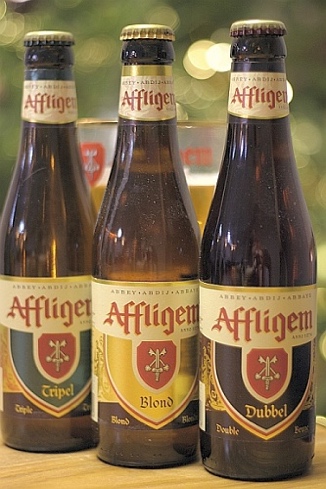 150010741926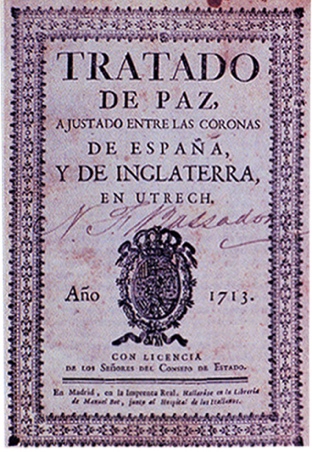 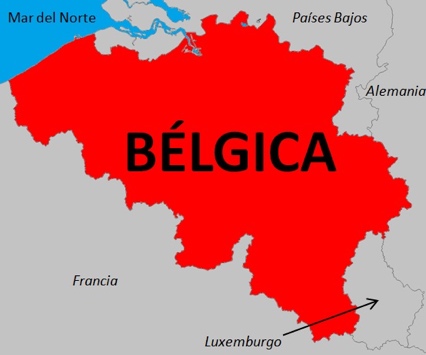 171318151830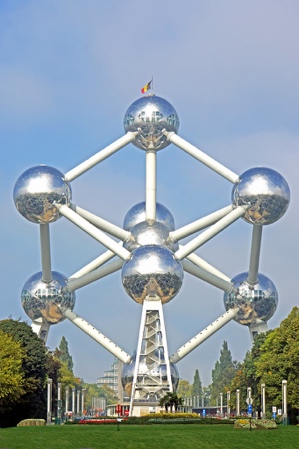 195819631970década de 198019932010199219121861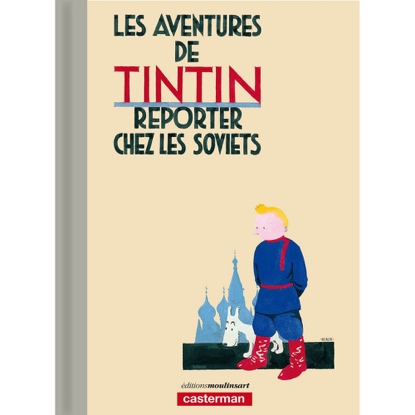 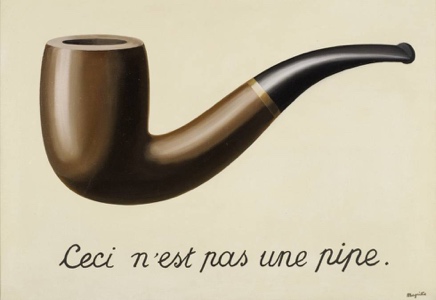 201719291928-29“Ley de la igualdad”1577s. XVI188916192019s. XV